WEDDINGS/FUNCTIONS ENQUIRY FORM This is the first stage in the FLS event planning process, enabling us to check our calendar for possible clashes with existing events or operations. All sections are mandatory (if not relevant to your function, mark as n/a).If you won’t have the information till later, tell us. Permission won’t be given until all information has been provided.) If your enquiry is received too late (see planning timelines), we may have to ask you to resubmit it with a different date. 1. About your wedding/function a. About your wedding/function (as much information as possible)::b. Preferred date and time (clearly state details of setup & breakdown, as well as the actual event): c. Estimated number of people involved, per day. d. Preferred location: 2. About your wedding/function – in detaila. Green initiatives/carbon reduction: provide information on any specific measures you have in place:b. Are you using our car park? Estimate how many spaces you’ll use/if you’ll use the whole car park:c. Will you need to bring in/erect any infrastructure/equipment (e.g. marquees, portaloos, food trucks, inflatables, gazebos)? As much detail as possible: dates, locations, dimensions etc.d. Provide details of any music (including licensing), sound, light, heat-emitting equipment:e. Provide evidence of/plans for relevant insurances (yours/suppliers’):f. Will you need vehicle access beyond car parks or gates, pre/post/during your event? Provide details: dates, times, locations, dimensions/weight of vehicles (if not a car):g. Will you require exclusive access to your chosen location? Section 11 exclusion information hereh. Will filming or photography be taking place at your event? If so, please follow the filming guidance on our website and, if necessary, use the wedding filming request form below.3. About youContact name/s:		 Company name:		Telephone number:		 Email address: 		 Address & postcode:		Type of organisation:		GDPR StatementThis form will not be shared with anyone outwith the assessment and management of this wedding request and will be stored only as long as it is required for this purpose. Here is FLS' privacy notice.4. Abridged filming request form (professional wedding/function filming & photography) a. DetailsPhotographer name				Company (if applicable) 		Equipment details (including props)	No. of crew 				b. Insurance & Risk DetailsPublic Liability Insurance held (select relevant option)		Risk Assessment	Are you providing a site-specific risk assessment now or later in the application process?							c. Drones (Unmanned Aerial Vehicles), if their use is plannedProof of £5 million Public Liability Insurance for operator & flight date 	What will you be using your drone for (details)?This form is only valid when submitted along with the FLS Wedding/function Enquiry Form.For all other filming enquiries, use this Filming Request Form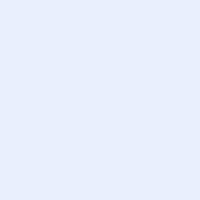 